ピヨピヨサポート事業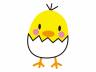 目的　茨城県連盟における未就学児の選手発掘・育成。『ていがくねん茨城オープン』開催県として低学年の選手育成の充実化を図る。選手予備軍の発掘と試合形式等の経験と交流の機会を設けることにより競技への興味・意欲・楽しさを導く。開催日　　2020年3月22日(日)　9時半～12時日立市池の川さくらアリーナ茨城県日立市東成沢町2-15-1　 　℡0294-35-0767  ・全学年シングルス大会二日目　空きコートを使用参加対象　加盟チーム内未就学児(年長・年中・年少問わず)　　　　　・クラブ内で練習に参加している・遊んでいる子　　　　　・試合経験無・すでに試合経験者　　　　　・サーブや試合ルールが不明瞭でも可参加費　　500円(参加賞・一日保険加入)試合方法　シングルスリーグ戦　　　　　・リーグの種別人数、得点等詳細は 参加人数が決定次第発表。特別ルール　未就学児の交流戦のため緩和化します。　　　　　・付き添いの引率者の方に相互審判進行をお願いします。服装　　　 試合が出来る服装(スポーツウエアもしくは動きやすい服装・シューズ)　　　　　 ゼッケン(簡易手書きで可)持ち物　　 ラケット申込期限　　3月シングルス申込と同時参加申込書氏　名生年月日住所試合経験の有無123